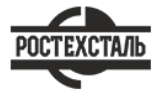 ГОСТ 9399-81Фланцы стальные резьбовые на Ру 20-100 МПа (200-1000 кгс/см кв.). Технические условияСтатус: действующийВведен в действие: 1982-01-01Подготовлен предприятием ООО «Ростехсталь» - федеральным поставщиком металлопрокатаСайт www.rostechstal.ru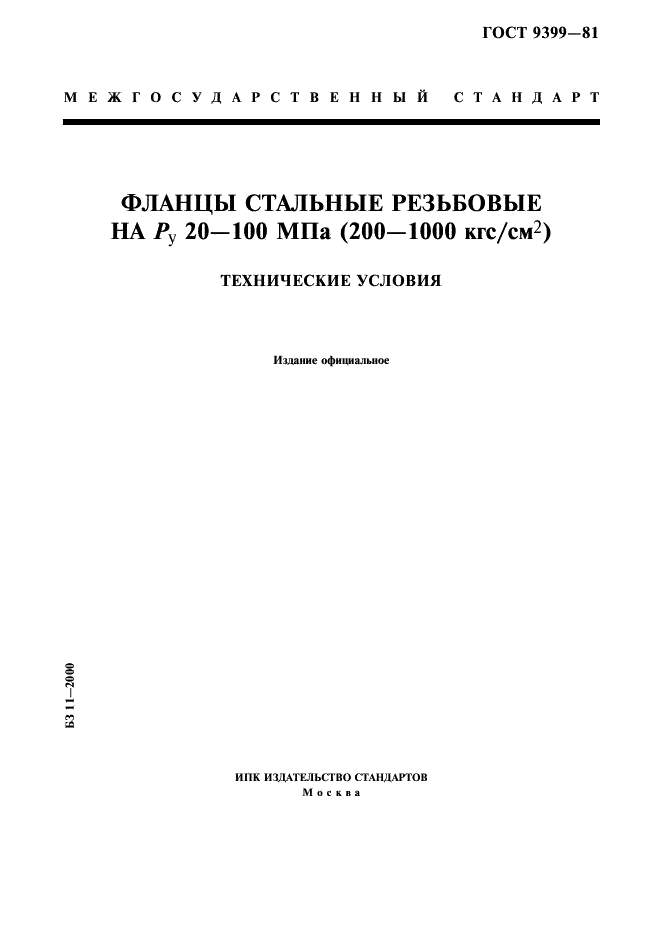 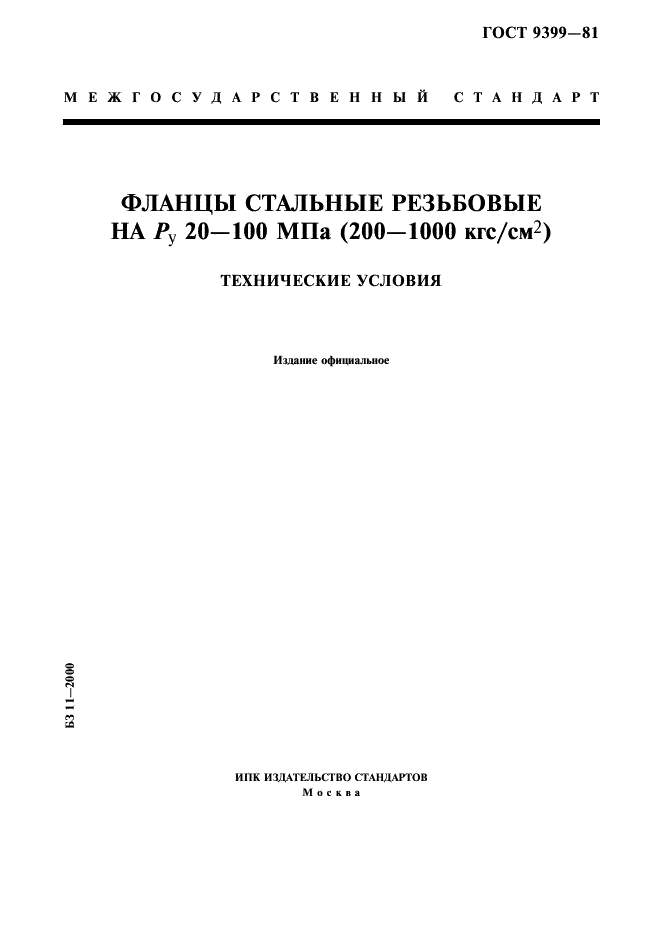 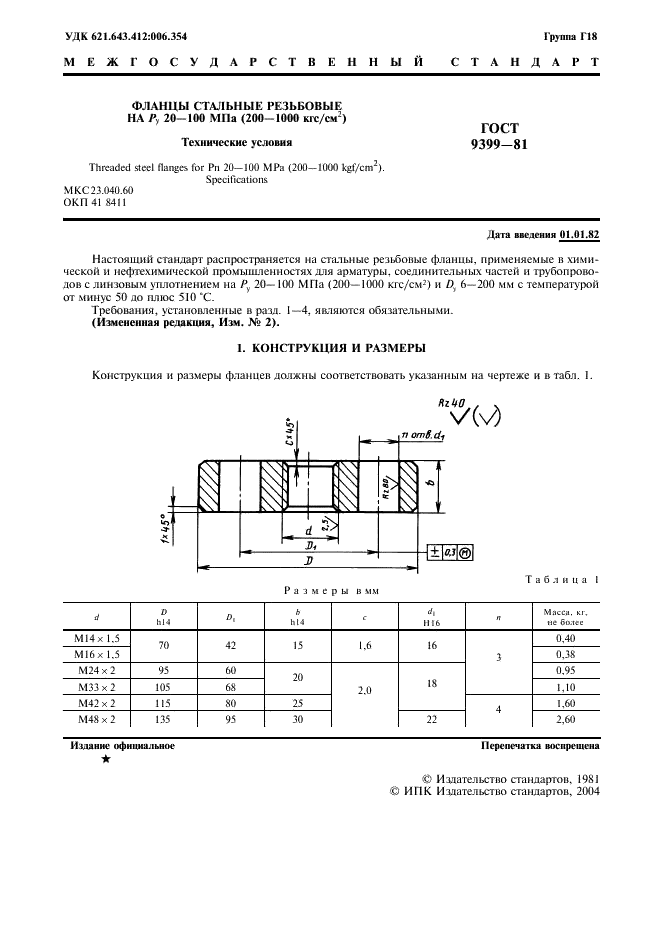 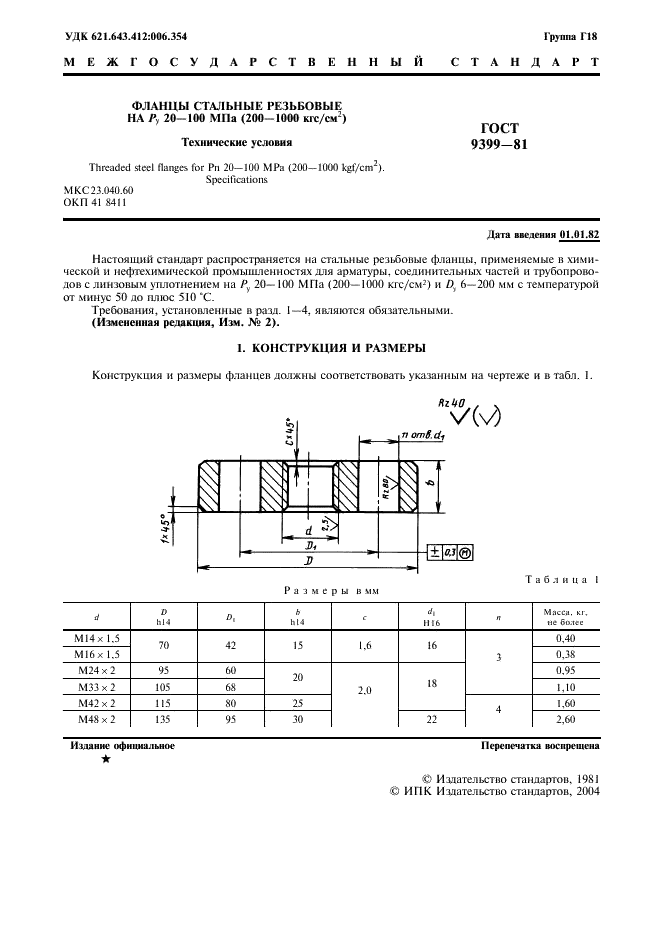 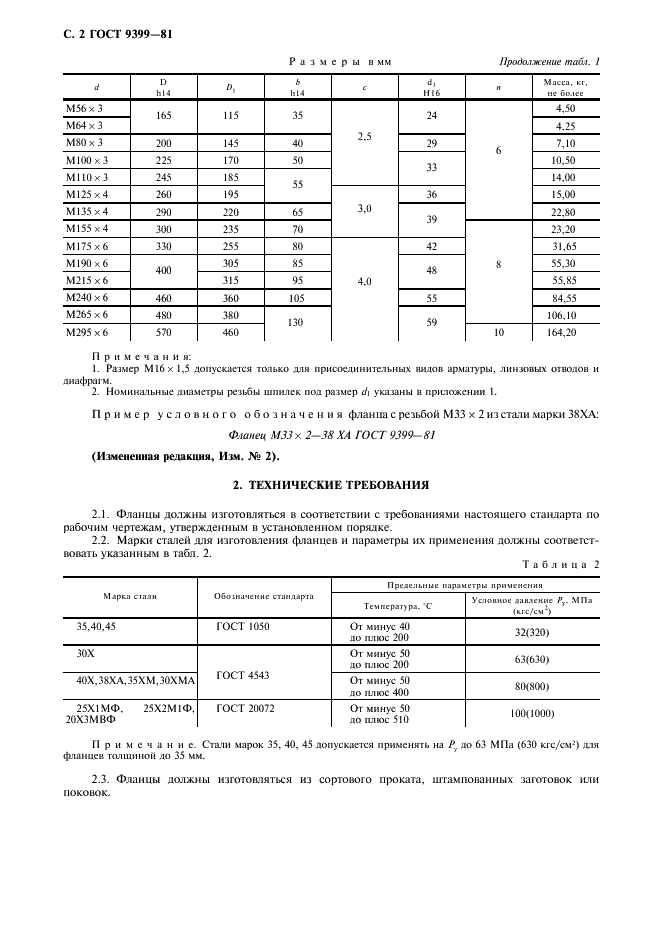 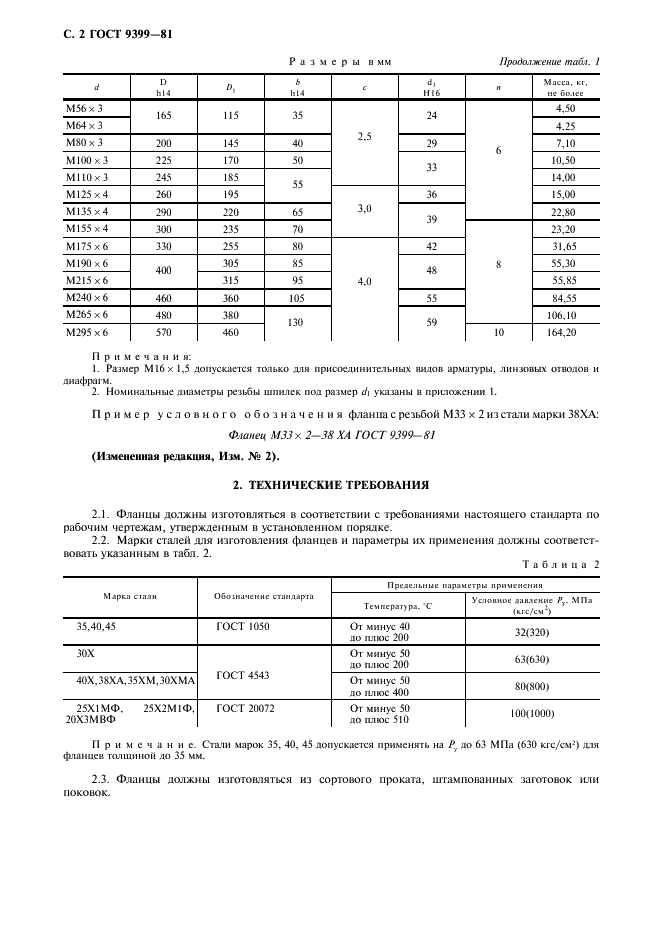 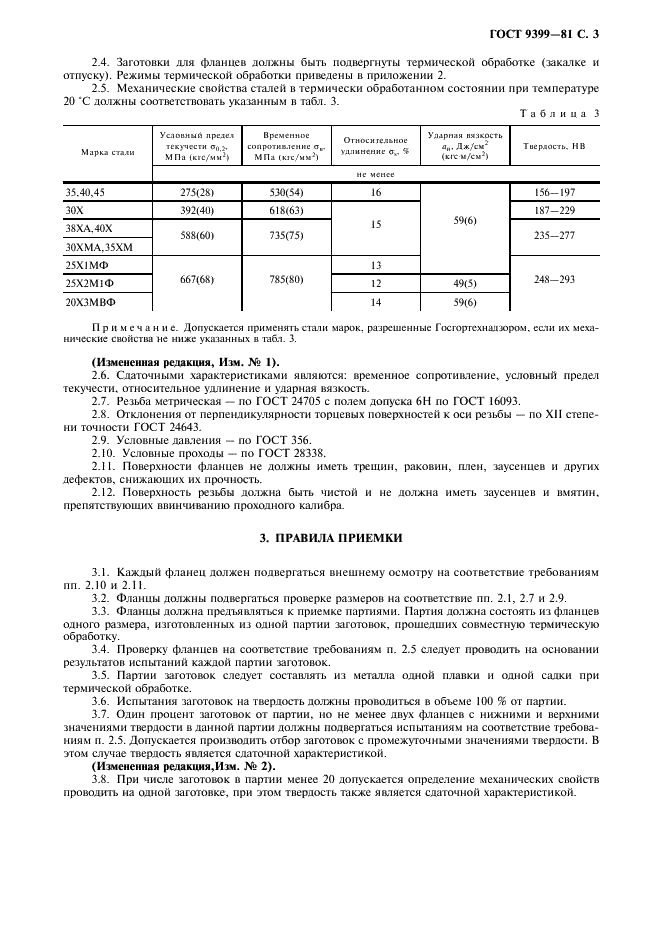 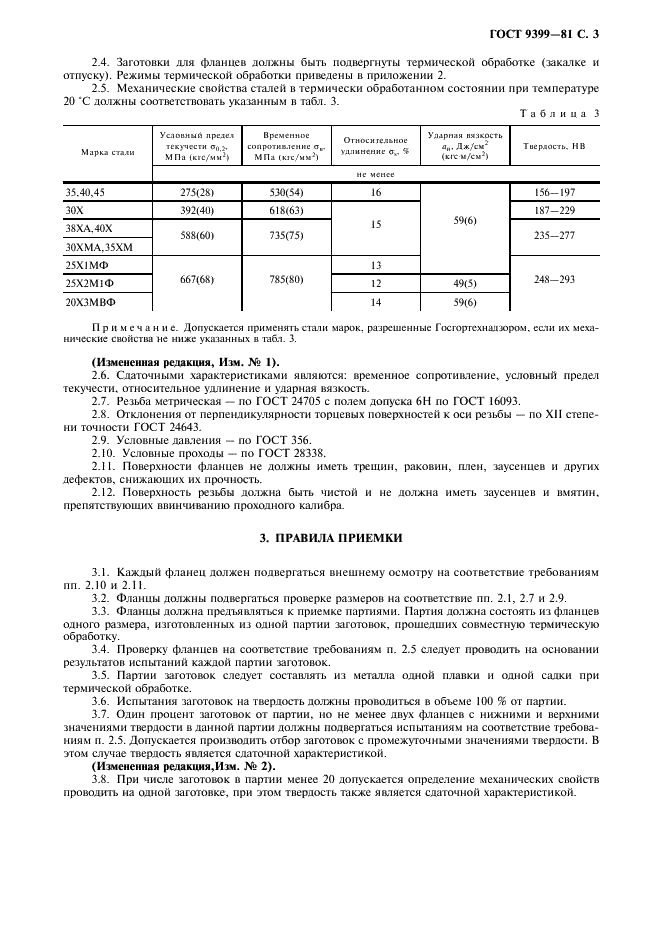 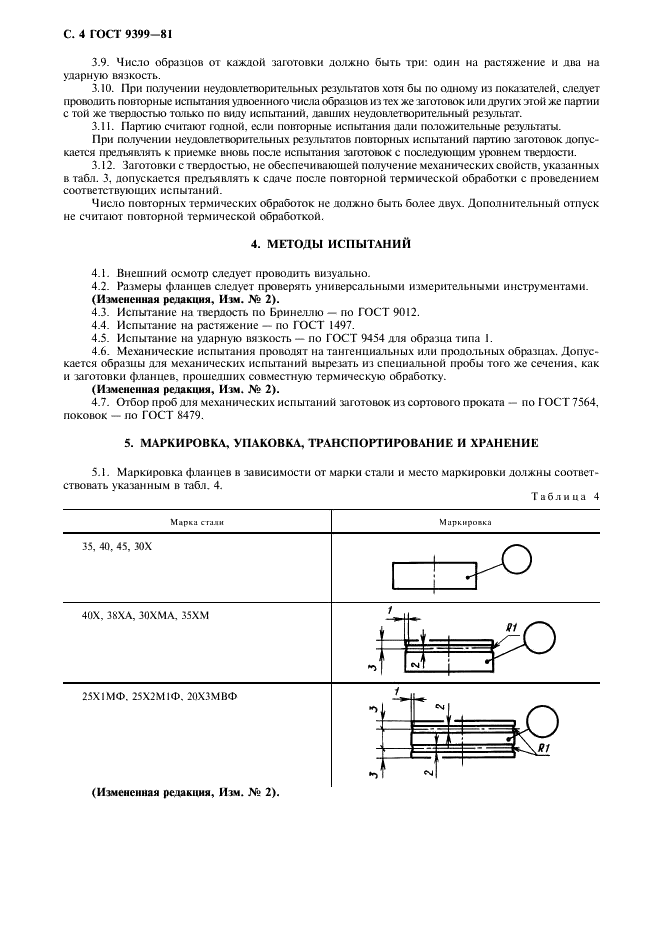 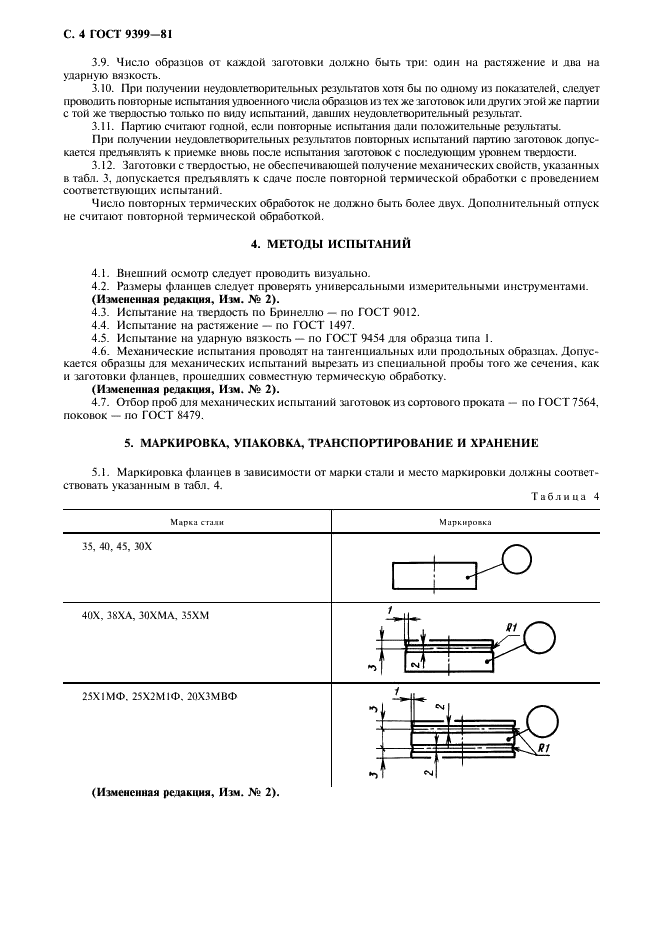 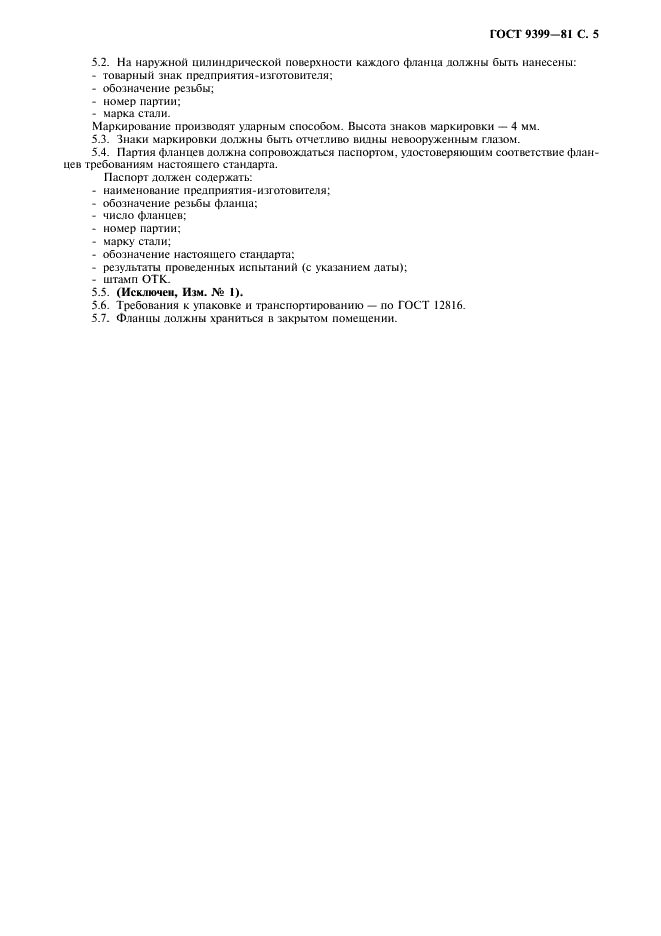 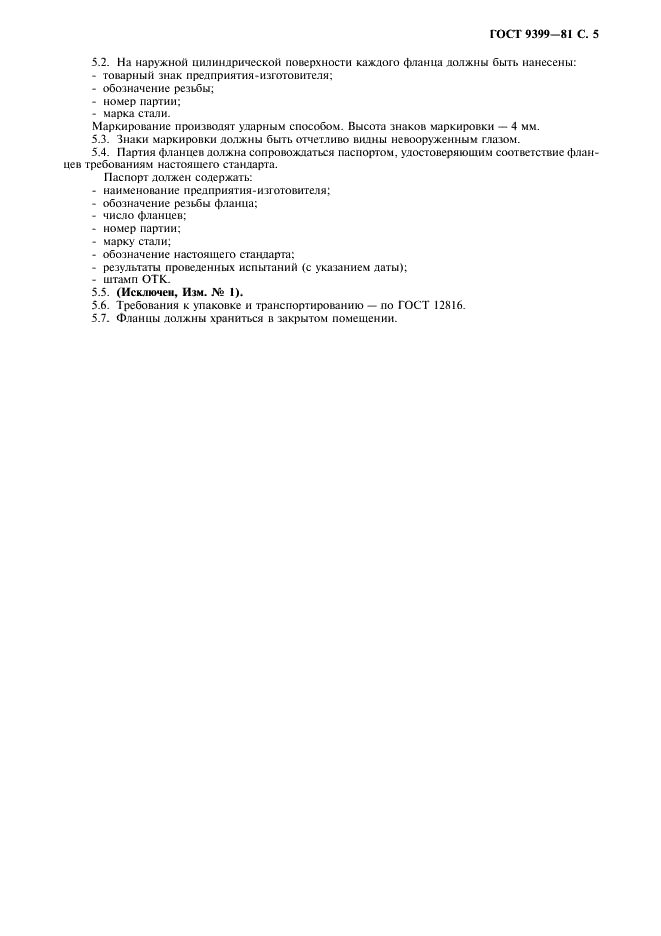 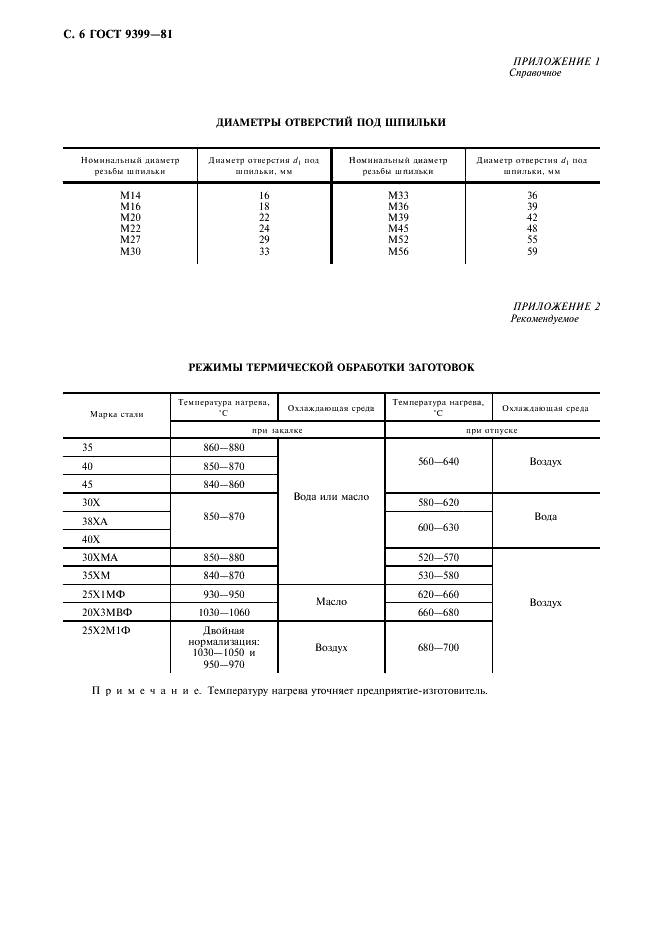 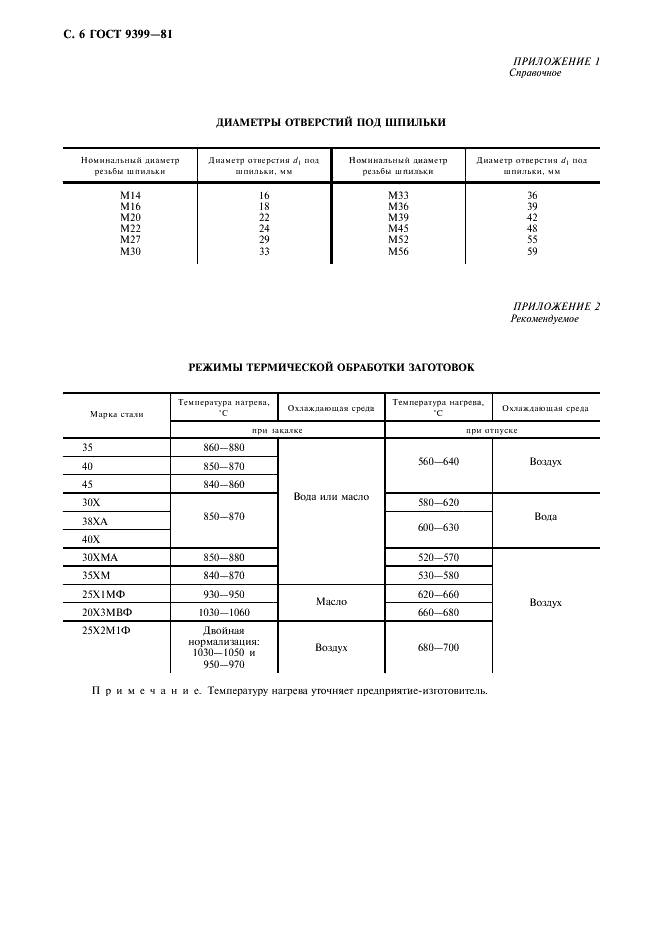 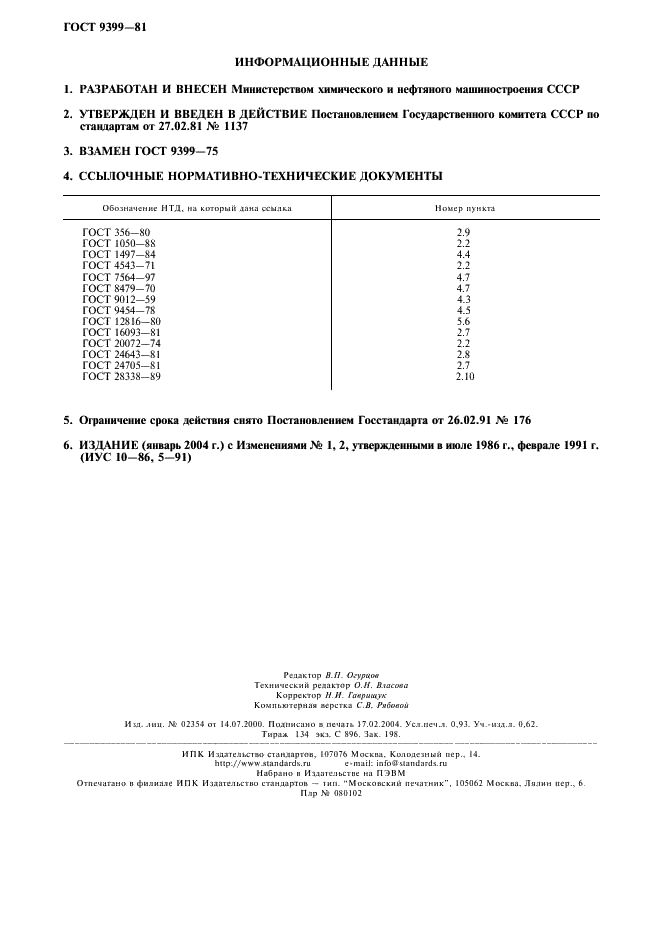 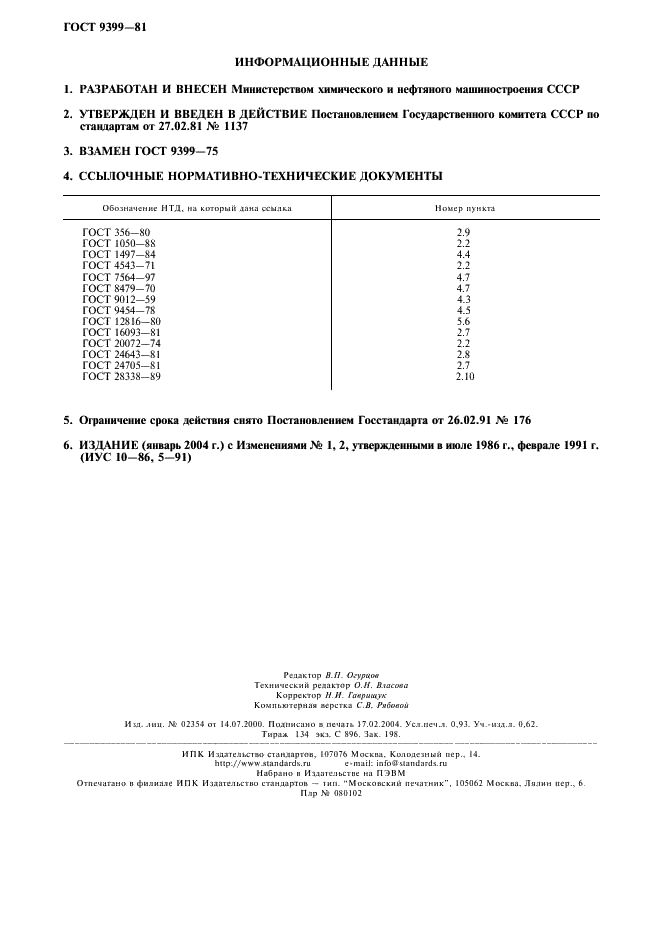 